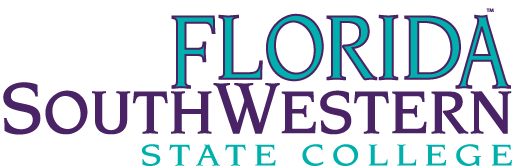 RESPIRATORY CARE PROGRAMSFaculty Planning Meeting for AY 20-21August 19,2020, 3:00 PMVia ZOOMAgenda/MinutesAttendance:Sindee Karpel, RRT, AE-C		Faculty Respiratory Care & BS-CPS, Chair BS-CPSJean Newberry, RRT-NPS, ACCS	Program Director Respiratory Care Heather O’Connell, RRT, CPFT	DCE/Faculty Respiratory Care & BS-CPSOrganizational Report-School of Health Professions- J. NewberryDr. Norman has come aboard in July to be VP Workforce programsDr. McClinton is now VPAAProgress Report Baccalaureate in Cardiopulmonary Sciences-Sindee KarpelSindee has reported to the Dean, AS RC, AS CVT and BS staff/faculty that she will be stepping down from the BS chair position.  Jean Newberry will hold position for academic year and decision will be made for following academic year.   Dr. Tropello is in discussion with Dr. Norman regarding the ‘title’ of positionEnrollment Report for AS RC Programs- /J. NewberryGraduates 13 graduated, 13 RRT and most getting positions locally23 second year students (1 transfer, 2 ‘recycles)30 first year students—orientation just completedChanges to selection criteria New criteria but retention seems unchanged.  Scores on the TMC exam are higher with smaller deviation.     All passed at the high cut score on first attempt.   Discussion:  is it that they had more study time (COVID related)?   Can we attribute to admissions criteria or other factors?   Continue to look at.High Fidelity Simulation Continues for RC students-Gaumard Susie-basic simulator (Vitals BS)CVT obtained Gaumard Hal, offered for us to use as well once ‘he’ arrivesIntubation Certification Simulation for LMHS, NCH, ECH  (Adult & Peds)No Neonatal/adult certifications doneCOVID ………………………......… Jean Newberry  Clinical affiliate sites will be closed to our students until further noticeFall 2020 – 2nd yr studentsRET 2714 will be taught asynchronously onlineRET 2254C and RET 2234C lectures will be taught asynchronously online with live lab sessions.   2 lab sessions for each class, one in am and one in pm.  ½ the class (12) will attend each session.  RET1832L, normally taught in summer was cancelled this past summer.  This course will run in the simulation hospital in groups of 6, spread out over 2 days.RET 2874L  will not run this fall semester and hopefully will be running Spring A, 2021Fall 2020- 1st year studentsRET 1024 will be taught in 2 sections on Thursdays (one am and one pm).RET 1024 will be a blended course.  Most will be taught remotely via Zoom.  Testing will be done in person on campusThe first third of course (cardiac) will be taught by Leslie in personRC Graduating Class of 2019 Survey ResultsAll grads and employers feel that the grads are well prepared for positionsSophomore reports half way through show positive results as well.DCE ReportsRespiratory Care ……………….…...Heather O’ConnellClinical sites are closed as of now.  We have hired a few new CA for coverage for simulation hospitalJRC-CVT/CAAHEP, CCI, CoARC , NBRC Agency UpdatesCoARC annual report filed, awaiting approval CoARC- Distinguished RRT Program Award (6th year)—on our way for the 7thSummer Forum and AARC Congress cancelled for the yearComparison of 2016-2020 Current NBRC & CoARC Outcomes Reports      2016 graduates- CRT 23 of 23 = 100%, RRT 22 of 23 = 96%       2017 graduates- CRT 19 of 19= 100%,  RRT 19 of 19= 100%       2018 graduates- CRT 19 of 19 = 100%, RRT 18 of 19 = 95%       2019 graduates- CRT 16 of 16 = 100%, RRT 16 of 16 = 100%   update:  100% job placement      2020 graduates- CRT 13 of 13 = 100%, RRT 13 of 13 = 100%Orientation for incoming studentsThis year, done via ZOOM.  Seemed to go well, not as interactive as person to person.  Introduced 2 years ago (class of 2020).  We surveyed the students after the spring semester.  Very positive outcomes.  Most liked the introduction to the program and the format.  Continued Importance of Case Studies/Presentations for Speech/Communication We have collected data from the previous year to compare to the speech courses offered.  We have very little data to compare, but preliminary results seem positive.  Will continue this year in RET 2714, 2254, 2264 and 2244.  Will get with Dr. VanGaalen to assure that the rubrics in the Canvas course can be ‘pulled’ out to do comparisons.   Dr. Mestas did not like grading the speech part of the presentation, so in the spring semester we had some of the panel grade the speech and some grade the content.  Due to COVID 19, case presentations not able to be accomplished as students could not gather all of their patient information from their clinical sites. We will continue to plan on continuing this processProgram Resource Survey Results & Suggestions DiscussionPerkins requests have been made.   EPIC system is leaving the Lee Campus.  Purchased EHRgo for students to have access to electronic health records and charting exercises.Storeroom/classroom was remodeled.  New rolling wire shelving for all of our material in both storeroom (A014B) and the back of A214.   New projector, podium, screen	      Hand sanitizer, cleaning cloths provided in classrooms                  No food or drink in classrooms                  Social distancing signs displayed in building/classroomRC Program Goals and Outcomes	The primary goal of the RC program is defined by the CoARC.  “To prepare graduates with demonstrated competence in the cognitive (knowledge), psychomotor (skills), and affective (behavior) learning domains of respiratory care practice as performed by registered respiratory therapists (RRTs).” 	Other goals of the RC program include: The average national certification and registry examination pass rate will be 75 percent or greater over the preceding five years. (RC Advisory Committee recommended increasing to 85%)The average job placement rate will be 75 percent or greater within 12    months of graduation over the preceding five years.Adjournment 